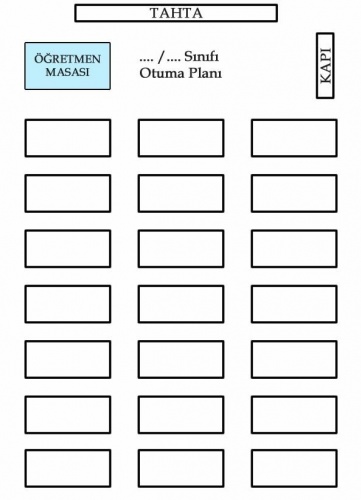 MEHMET TAŞOKUL REHBER ÖĞRETMENİ